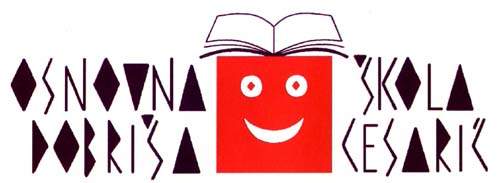 OŠ „Dobriša Cesarić“ Osijek Sastanak Školskog stručnog vijeća društveno-humanističkih, prirodoslovno-matematičkih predmeta, razredne nastave te stručnih suradnika i ravnateljaVijeće učitelja, 4. 10. 2021. Vijeće roditelja, 6. 10. 2021.Vijeće učenika, 7. 10. 2021. KRITERIJI OCJENE VLADANJA UČENIKA (kriteriji usvojeni na Vijeću učitelja, 4. 10. 2021.)PONAŠANJE UČENIKA NA NASTAVNIM I SVIM DRUGIM OBLICIMA ODGOJNO-OBRAZOVNOG RADACILJ: - učiniti transparentnijom ocjenu vladanja učenika i time olakšati razredniku i RV-u donošenje zaključne ocjene vladanja na kraju šk. god. - smanjiti izricanje pedagoških mjera kazne (opomene, ukori,..) osiguravajući mjesečnu povratnu informaciju učeniku i roditelju o vladanju učenika omogućujući učeniku korigiranje ponašanja tijekom godine (cilj je odgoj, a ne kažnjavanje...) PODRUČJA PRAĆENJA: ODNOS PREMA RADU ODNOS PREMA UČENICIMA ODNOS PREMA UČITELJIMA I OSTALIM DJELATNICIMA ODNOS PREMA ŠKOLSKOJ IMOVINI TE DRUŠTVENOM I PRIRODNOM OKRUŽJUODNOS PREMA RADUkorištenje mobitela nije dopušteno; u slučaju korištenja učitelj ga oduzima i nosi tajniku, a preuzima ga roditelj ili skrbniktablete je dopušteno koristiti isključivo za potrebe nastave uz dopuštenje predmetnog učiteljaODNOS PREMA UČENICIMAODNOS PREMA UČITELJIMA I OSTALIM ZAPOSLENICIMA ŠKOLEODNOS PREMA ŠKOLSKOJ IMOVINI, DRUŠTVENOM I PRIRODNOM OKRUŽENJUZaključna ocjena vladanja- vladanje se ocjenjuje svaki mjesec, javno, na satu razrednika - nastavnici upise upisuju u e-dnevnik u „Sat razrednika“, a po potrebi i u svoj predmet- ukoliko učenik u mjesecu ima 4 i više upisa po različitim elementima taj mjesec ima LOŠE vladanje - svaki učenik koji je u mjesecu imao LOŠE vladanje i/ili dobio pedagošku mjeru kazne ide na obavezan razgovor sa stručnom službom Škole (pedagog ili psiholog ili ravnatelj) - ako ima 2 mjeseca za redom loše vladanje pokreće se postupak pedagoške mjere po Pravilniku- ukoliko ima 2 mjeseca u školskoj godini loše vladanje, na izlet ili ekskurziju može ići samo u pratnji roditelja ili skrbnika. Zadnju odluku donosi Razredno vijeće.- u lipnju Razrednik iznosi zaključnu ocjenu iz vladanja za sve učenike te predlaže na RV- ukoliko je učenik imao tijekom školske godine 2 mjeseca LOŠE vladanje zaključna ocjena ne može biti UZORNO, a ako je 4 mjeseca imao LOŠE vladanje ne može zaključno imati ni UZORNO ni DOBRO - zadnju odluku donosi Razredno vijeće koje ima mogućnost korigiranja prijedloga razrednikaUZORNODOBROLOŠEredovno pohađanje nastave i izvannastavnih aktivnostiprimjeren odnos prema učenju i radupoštivanje unaprijed dogovorenih pravilaredovito nošenje pribora i opreme za rad*do 2 upisapohađa nastavu i izvannastavne aktivnosti uz poneki izostanakdobro se odnosi prema učenju i raduuglavnom poštuje unaprijed dogovorena pravilauglavnom redovito nosi pribor i opremu                   *3 upisaneredovito pohađa nastavu i neopravdano izostaje s nastave i izvannastavnih aktivnostiloš odnos prema učenju i radune poštuje unaprijed dogovorena pravilane nosi redovito pribor i opremu*više od 3 upisaredovno i na vrijeme dolazi na nastavu povremeno kasni na satAko kasni na 1. sat – neopravdani sat, ako kasni na neki drugi sat – upis u bilješku      *2 upisaučestalo kasni na satPostupa se prema Pravilniku i u slučaju mjere Opomene vladanje je lošeUZORNODOBROLOŠEne ometa druge učenike u praćenju nastavepoštuje pravila rada u skupinine ugrožava, ne vrijeđa, ne ismijava, ne prijeti, ne psuje i nije nasilan/nasilnapravedan /pravedna, inzistira na pravovremenom rješavanju sukoba i otkrivanju počinitelja*jedno usmeno upozorenje*2 upisapovremeno ometa druge učenike u praćenju nastave i nakon usmenog upozorenjauglavnom poštuje pravila rada u skupiniponekad ne priznaje krivicu*3 upisaučestalo ometa druge učenike u praćenju nastavene poštuje pravila skupnog radaugrožava, vrijeđa, ismijava i prijetine priznaje krivicusklon je okrivljavanju drugih učenika za svoje loše postupkezloupotrebljava informacijsko- komunikacijsku tehnologiju (Internet, mobitel)*više od 3 upisane ometa druge učenike u praćenju nastavepoštuje pravila rada u skupinine ugrožava, ne vrijeđa, ne ismijava, ne prijeti, ne psuje i nije nasilan/nasilnapravedan /pravedna, inzistira na pravovremenom rješavanju sukoba i otkrivanju počinitelja*jedno usmeno upozorenje*2 upisaugrožavanje, vrijeđanje, ismijavanje, psovkeizazivanje sukoba i tučaOdmah upis bilješke, razgovor sa stručnom službom te po potrebi pokretanje pedagoške mjere po Pravilnikuugrožavanje, vrijeđanje, ismijavanje, psovkeizazivanje sukoba i tučaOdmah upis bilješke, razgovor sa stručnom službom te po potrebi pokretanje pedagoške mjere po Pravilniku (više od jednog upisa)UZORNODOBROLOŠEpozitivno  reagira na zadatke i zahtjeve koje učitelji postavljajupoštuje autoritet svih učitelja i ostalih zaposlenikaima primjeren način komunikacije sa svim zaposlenicima škole*jedno usmeno upozorenje *1 upisuglavnom pozitivno reagira na zadatke i zahtjeve koje učitelji postavljajuuvažava autoritet samo učitelja koji mu predajuuglavnom ima primjeren način komunikacije sa svim zaposlenicima škole*2 i 3 upisanegativno reagira na zadatke i zahtjeve koje učitelji postavljajune uvažava autoritet učitelja i ostalih zaposlenika školeima neprimjeren način komunikacije sa svim zaposlenicima školezloupotrebljava informacijsko- komunikacijsku tehnologiju (Internet, mobitel)*4 i više upisapozitivno  reagira na zadatke i zahtjeve koje učitelji postavljajupoštuje autoritet svih učitelja i ostalih zaposlenikaima primjeren način komunikacije sa svim zaposlenicima škole*jedno usmeno upozorenje *1 upisugrožavanje sigurnosti učitelja i ostalih zaposlenika škole, vrijeđanje ismijavanje, prijetnje, psovkeOdmah upis bilješke, razgovor sa stručnom službom te po potrebi pokretanje pedagoške mjere po Pravilnikuugrožavanje sigurnosti učitelja i ostalih zaposlenika škole, vrijeđanje ismijavanje, prijetnje, psovkeOdmah upis bilješke, razgovor stručnom službom te po potrebi pokretanje pedagoške mjere po Pravilniku (više od jednog upisa)UZORNODOBROLOŠEčuva imovinu (osobnu, druge djece, školsku)doprinosi ugledu škole u svim prigodama (susreti, izleti, projekti…)poštuje zabranu unošenja zabranjenih sredstava u unutarnji i vanjski dio škole)poštuje različitostiposjeduje visoku ekološku svijest i ponaša se u skladu s timesvojim ponašanjem primjer drugim učenicimauglavnom redovito čuva imovinu (osobnu, druge djece, školsku)uglavnom se pristojno ponaša u svima prigodama (susreti, izleti, projekti)uglavnom poštuje različitosti, umjerena tolerancijaposjeduje visoku ekološku svijest i uglavnom se u skladu s tim ponašauništava imovinu (svoju, tuđu, školsku)narušava ugled škole u svim prigodama (izleti, projekti…)ne prihvaća različitosti, niska razina tolerancijenema razvijenu ekološku svijestsvojim ponašanjem je loš primjer drugim učenicimačuva imovinu (osobnu, druge djece, školsku)doprinosi ugledu škole u svim prigodama (susreti, izleti, projekti…)poštuje zabranu unošenja zabranjenih sredstava u unutarnji i vanjski dio škole)poštuje različitostiposjeduje visoku ekološku svijest i ponaša se u skladu s timesvojim ponašanjem primjer drugim učenicimaUništavanje imovine učenika, škole, osobne ili društveneUnošenje zabranjenih sredstava u unutarnji i vanjski dio školeOdmah upis bilješke, razgovor sa stručnom službom te po potrebi pokretanje pedagoške mjere po PravilnikuUništavanje imovine učenika, škole, osobne ili društveneUnošenje zabranjenih sredstava u unutarnji i vanjski dio školeOdmah upis u bilješke, razgovor sa stručnom službom te po potrebi pokretanje pedagoške mjere po Pravilniku (više od jednog upisa)nosi redovno preobućuupisuje se svaki propust u bilješku*2 upisa *3 upisa*Više od 3 upisa